Use the websites on the Jog the web to find information about Hydraulic Fracturing. Answer the questions as detailed as you can. 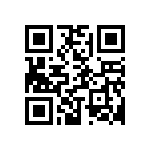 To get to the site go to my webpage Helpful Websites Hydraulic Fracturing Notes Site 1. Popular Mechanics--"The Hard Facts about Fracking" (http://www.popularmechanics.com/science/energy/a6492/the-hard-facts-about-fracking/)What is "Fracking"?   List and describe at least two concerns related to "Fracking".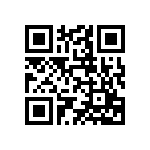 Site 2. Earthworks-- Hydraulic Fracturing 101 (http://www.earthworksaction.org/issues/detail/hydraulic_fracturing_101#.VV6UMflVhBc) 3. What types of materials/ fluids are used in the process of Hydraulic Fracturing?  4. What is the health risks related to these fluids if they were to contaminate groundwater sources?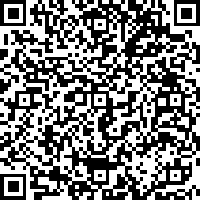 Site 3. An Industry perspective: Halliburton's Hydraulic Fracturing 101http://www.halliburton.com/public/projects/pubsdata/Hydraulic_Fracturing/fracturing_101.html5. Using the Interactive Link, Describe the steps in the process of Hydraulic Fracturing? HINT: There are 10 steps. You should include details in your descriptions.	1. 	2. 	3. 	4. 		5. 	6. 	7. 	8. 	9. 	10. 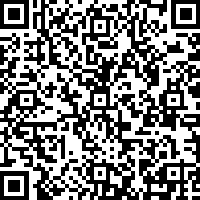 Site 4. Hydraulic Fracturing Myths- From the American Petroleum Institutehttp://www.ncenergyforum.com/uploads/Hydraulic_Fracturing_Myths_Handout.pdfHow does the process of Hydraulic Fracturing protect freshwater aquifers?Do you think this article is bias? Why?Site 5. Hydraulic Fracturing by Neuse Riverkeepers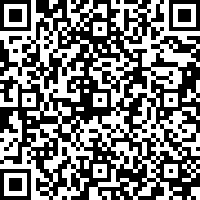 	http://www.neuseriver.org/neuseissuesandfacts/fracking.htmlIs this article bias? For whom is it biased against?Why is it difficult to determine how drilling operations will impact our waters?Contamination of our water sources is a huge concern in the debate on hydraulic fracturing. Give two reasons why according to the article.